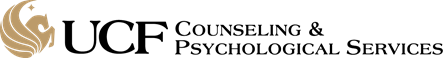 Graduate Training Program Application Form for 2020-2021First	Middle		LastLocal Address		City	State			ZipHome /Work/ Cell Phone	EmailGraduate Program     (Counseling/Clinical Psychology, Counselor Education, Mental Health, Social Work)University/College 	Anticipated Graduation 	 Graduate hours you have completed 	Number of practicum hours you have completed 	Are you or have you ever been a client at UCF Counseling and Psychological Services (formerly Counseling Center): No        Yes -- If yes, what are/were the date(s) of services received and with whom: _____________________________________________________________(*see Eligibility Issues within the Premasters Training and Internship Section of the Website)Please complete the chart below regarding your recent practicum experiences (please include any clinical or non-clinical relevant training). Site name# of hours perweekStart and enddatesType of clientpopulation seen# of clientsAvg. # of sessions per clientPresenting problems of clients